Утверждено:Приказом Отдела культурыадминистрации Тогучинского районаот  26.01.2022    № 12Положениео проведении районной выставки иллюстраций к произведениям Мамина-Сибиряка, посвящённой юбилею писателя.В соответствии с планом работы на 2022 год и в рамках празднования юбилея писателя,   отдел культуры администрации Тогучинского района и МБУК Тогучинского района «Тогучинский КДЦ» проводят районную выставку иллюстраций к произведениям Мамина-Сибиряка.Организаторы выставки: Отдел культуры администрации Тогучинского района и МБУК Тогучинского района «Тогучинский культурно–досуговый центр».Цели и задачи: Привлечение внимания детей и молодёжи к жизни и творчеству Мамина-СибирякаНравственное  воспитание детей и молодёжи;Поддержка и развитие творческих способностей детей и молодёжи;Выявление у детей и молодёжи художественных способностей, навыков и умений;Воспитание эстетического вкуса.Дата и место проведения: с 08  по 25 ноября 2022 года в Тогучинском КДЦ.Условия и порядок проведения:В выставке могут принимать участие дети в возрасте от 10 до 18 лет;Формат иллюстрации с рамкой А3 (белой),формат самой иллюстрации  А4; рамка 4 см. (см. приложение 2)В правом нижнем углу указать название работы, ФИ автора, возраст, название клубного формирования ФИО руководителя (полностью), КДЦ или СДК От каждого СДК, ДК, клуба и ДО принимается не более 5-ти работ.Работы должны соответствовать предлагаемой теме. Принимаются иллюстрации к произведениям писателя.Кроме названия работы указать произведение к которому выполнена иллюстрация.Для участия в выставке заявки и работы принимаются до 03 ноября 2022 года в методический кабинет Тогучинского КДЦ.Награждение: Каждое клубное формирование или СДК будут отмечены Дипломом за участие.Работы, не оформленные по вышеуказанным требованиям приниматься не будут!По возникшим вопросам обращаться в методический кабинет МБУК Тогучинского района «Тогучинский КДЦ»  заведующий отделом по работе с детьми Ищенко Виктор Петрович. Телефон для справок 22-650 (методический кабинет) 8-953-862-72-38. Адрес электронной почты metod.tog.kdc@mail.ruПриложение№1К положению о районной выставкеиллюстраций «Мир Достоевского» Заявка на участие в районной выставке иллюстраций «Мир Достоевского»  Приложение № 2 Формат работы на выставку 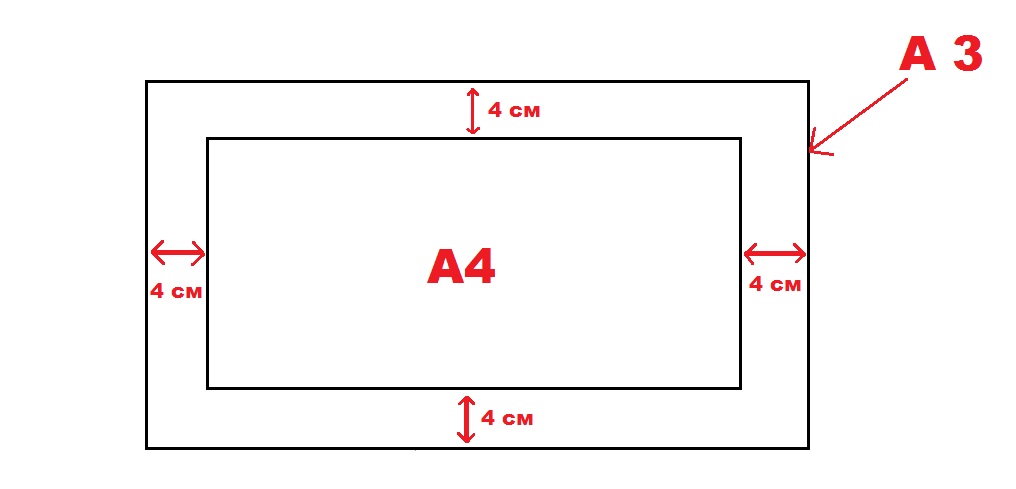 Рамка белого цвета.В правом нижнем углу указать ФИ автора, возраст, название работы, название клубного формирования, ФИО руководителя, КДЦ или СДК.№ п/п12345Ведомственная принадлежность, учреждение, полностьюНазвание работы(с указанием названия произведения к которому выполнена иллюстрация)Ф.И. автораВозрастНазвание клубного формированияФ.И.О. руководителя клубного формирования(полностью)Иванов Иван  14 лет«Лиза уходит» К произведению «Серая шейка»Кружок ИЗО «Фантазия»Руководитель Петров А.А.МБУК Тогучинского района «Тогучинский КДЦ» 